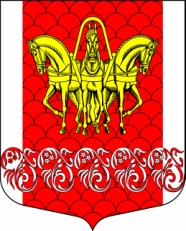 Российская ФедерацияСовет депутатов муниципального образования
«Кисельнинское сельское поселение»Волховского муниципального района 
Ленинградской областитретьего созываРЕШЕНИЕот  17 марта    2017 года    №  6 О   назначении публичных слушаний по проекту  Устава муниципального образования «Кисельнинское сельское поселение»Волховского муниципального района Ленинградской области      В соответствии с Федеральными  законами  от 06.10.2003 года №131-ФЗ «Об общих принципах организации местного самоуправления в Российской Федерации» и  от 21.07.2005 года № 97-ФЗ «О государственной регистрации уставов муниципальных образований», статьей 51 Устава муниципального образовании «Кисельнинское сельское поселение» Волховского муниципального района Ленинградской области, Положением о  порядке организации и проведения публичных слушаний на территории муниципального образования «Кисельнинское сельское поселение», утвержденным решением Совета депутатов муниципального образования «Кисельнинское сельское поселение» от 29.07.2013 года № 33, Совет депутатов муниципального образования «Кисельнинское сельское поселение» Волховского муниципального района Ленинградской области второго созыва  решил: 1. Принять за основу проект  Устава муниципального образования  «Кисельнинское сельское поселение» Волховского  муниципального района Ленинградской области  (приложение № 1) (далее – проект Устава). 2.    Опубликовать проект  Устава в газете «Провинция. Северо-Запад».3.  Опубликовать одновременно  с  проектом Устава  порядок участия  граждан в его обсуждении -   Положение о  порядке организации и проведения публичных слушаний  на территории муниципального образования Кисельнинское сельское поселение, утвержденное решением Совета депутатов муниципального образования «Кисельнинское сельское поселение» от 29.07.2013 года №33. 4.  Провести публичные слушания по проекту Устава 12 апреля  2017  года     в 15.00 часов  по адресу: деревня Кисельня,  ул. Центральная,  дом 23,  здание  Кисельнинского Дома культуры. 5.  Для организации и проведения публичных слушаний, а также учета предложений по проекту Устава создать  организационный  комиссию по  проведению публичных слушаний в  следующем составе: председатель комиссии: Аверьянов О.В. – глава МО  «Кисельнинское сельское поселение»;заместитель председателя комиссии: Киселев В.В. – заместитель главы МО  «Кисельнинское сельское поселение»;Секретарь комиссии: Журавлева Ю.В.- секретарь Совета депутатов, депутат Совета депутатов МО  Кисельнинское СП;Члены комиссии: Бегунова Л.И. – депутат Совета депутатов МО  Кисельнинское СП; Сапрыкина Р.А. – депутат Совета депутатов МО Кисельнинское СП; Першакова А.И. – депутат Совета депутатов МО Кисельнинское СП;Бегбаева Л.А. – депутат Совета депутатов МО Кисельнинское СП; Установить следующий порядок приема и учета предложений по проекту Устава: - прием предложений по проекту Устава осуществляется организационным комитетом по адресу: деревня Кисельня, ул. Центральная, дом 5А, здание администрации  Кисельнинского сельского поселения,  помещение приемной,          в рабочие дни с 10.00 до 16.00 часов  (перерыв с 13 часов 12 минут до 14 часов 00 минут),  телефон для справок 8-813-63-73-110, в срок  до 10 апреля  2017 года включительно. - предложения принимаются в письменном виде и подлежат регистрации в специальном журнале учета предложений по проекту Устава. - в день окончания приема предложений по проекту Устава все предложения подлежат  представлению в Совет депутатов муниципального образования «Кисельнинское сельское поселение». 7. Настоящее решение  вступает в силу на следующий день после его официального опубликования в газете «Провинция.Северо-запад». 8.  Контроль за исполнением настоящего решения оставляю за собой. Глава муниципального образования                                                  «Кисельнинское сельское поселение»                                       О.В. Аверьянов                                                                           ПРОЕКТ                                                                                                                                                                                                                                                                                                                                                                                                                                                                                                                                                                    Российская Федерация                        Совет депутатов муниципального образования
«Кисельнинское сельское поселение»Волховского муниципального района 
Ленинградской областитретьего созыва                                                                 РЕШЕНИЕот                      2017 года    №   О принятии устава муниципального образования Кисельнинское сельское поселение Волховского муниципального района Ленинградской области в  новой редакции        В соответствии с Федеральными  законами  от 06.10.2003 года №131-ФЗ «Об общих принципах организации местного самоуправления в Российской Федерации» и от 21.07.2005 года № 97-ФЗ «О государственной регистрации уставов муниципальных образований» (далее – Федеральный закон от 21.07.2005 № 97-ФЗ),  на основании статьи 51 Устава муниципального образовании Кисельнинское сельское поселение Волховского муниципального района Ленинградской области,  Совет депутатов муниципального образования «Кисельнинское сельское поселение» Волховского муниципального района Ленинградской области второго созыва  решил: 1. Принять  Устав муниципального образования «Кисельнинское сельское поселение»  Волховского муниципального района Ленинградской области (Приложение № 1). 2. Главе муниципального образования «Кисельнинское сельское поселение» О.В. Аверьянову направить Устав муниципального образования «Кисельнинское сельское поселение» с приложением документов, перечень которых  установлен Федеральным законом от 21.07.2005 № 97-ФЗ для государственной регистрации в Управление Минюста России по Ленинградской области в течение 15 дней со дня его принятия. 3. В течение 7 дней после получения Устава муниципального образования «Кисельнинское сельское поселение» после государственной регистрации опубликовать  (обнародовать) Устав в официальном печатном издании муниципального образования «Кисельнинское сельское поселение». 4. В течение 10 дней со дня официального опубликования Устава муниципального образования «Кисельнинское сельское поселение» направить в Управление Минюста России по Ленинградской области сведения об источнике и дате официального опубликования Устава. 5. Контроль за исполнением настоящего решения оставляю за собой.   Глава муниципального образования                                                  «Кисельнинское сельское поселение»                                       О.В. Аверьянов Уставмуниципального образования«Кисельнинское сельское поселение»Волховского муниципального районаЛенинградской области                                                          2017 годОГЛАВЛЕНИЕГЛАВА 1. ОБЩИЕ ПОЛОЖЕНИЯ	5Статья 1. Наименование муниципального образования, место нахождения органов местного самоуправления	5Статья 2. Официальные символы и порядок их официального использования	5ГЛАВА 2. ВОПРОСЫ МЕСТНОГО ЗНАЧЕНИЯ	6Статья 3. Перечень вопросов местного значения	6ГЛАВА 3. ФОРМЫ, ПОРЯДОК И ГАРАНТИИ УЧАСТИЯ НАСЕЛЕНИЯ В РЕШЕНИИ ВОПРОСОВ МЕСТНОГО ЗНАЧЕНИЯ	9Статья 4. Формы непосредственного осуществления населением местного самоуправления и участия населения в осуществлении местного самоуправления	9Статья 5. Местный референдум	9Статья 6. Муниципальные выборы	10Статья 7. Голосование по отзыву депутата Совета депутатов, выборного должностного лица местного самоуправления	10Статья 8. Процедура отзыва депутата Совета депутатов, выборного должностного лица местного самоуправления	11Статья 9. Голосование по вопросам изменения границ и преобразования муниципального образования	12Статья 10. Правотворческая инициатива граждан	12Статья 11. Территориальное общественное самоуправление	12Статья 12. Собрание граждан	13Статья 13. Конференция граждан (собрание делегатов)	14Статья 14. Публичные слушания	14Статья 15. Опрос граждан	14Статья16. Обращения граждан в органы местного самоуправления	15Статья 17. Иные формы непосредственного осуществления населением местного самоуправления и участия в его осуществлении	15ГЛАВА 4. ОРГАНЫ МЕСТНОГО САМОУПРАВЛЕНИЯ, ДОЛЖНОСТНЫЕ ЛИЦА МЕСТНОГО САМОУПРАВЛЕНИЯ  И ИХ ПОЛНОМОЧИЯ	15Статья 18. Органы местного самоуправления и должностные лица муниципального образования «Кисельнинское сельское поселение»	15Статья 19. Совет депутатов муниципального образования «Кисельнинское сельское поселение»	16Статья 20. Полномочия Совета депутатов   муниципального образования «Кисельнинское сельское поселение»…………………………….………..17Статья 21. Досрочное прекращение полномочий Совета депутатов………..20Статья 22. Порядок принятия решения Совета депутатов о самороспуске……………………………………………………………….21Статья 23. Депутат Совета депутатов муниципального образования «Кисельнинское сельское поселение……..……..………………………. 22Статья 24. Досрочное прекращение полномочий депутата…………………22Статья 25. Глава  муниципального образования «Кисельнинское сельское поселение»……………………………………………….…………………23Статья 26. Полномочия главы муниципального образования «Кисельнинское сельское поселение»…………………………………………………..…...24Статья 27. Досрочное прекращение полномочий главы  муниципального образования «Кисельнинское сельское поселение» ……………………...25Статья 28. Администрация  муниципального образования «Кисельнинское сельское поселение»……..........................................................................26Статья 29. Полномочия администрации  муниципального образования «Кисельнинское сельское поселение»......................................................…26Статья 30. Глава администрации  муниципального образования «Кисельнинское сельское поселение»………………………………….....28Статья 31 . Муниципальная служба…………......................................…….30Статья 32. Дополнительные гарантии для муниципального служащего…..…30Статья 33. Муниципальный финансовый контроль…………...…..……......31Статья 34. Муниципальный контроль…………….……………..………......31Статья 35. Избирательная комиссия………………………………………….31Статья 36. Осуществление органами местного самоуправления отдельных государственных полномочий…………………………………………….32Статья 37. Виды ответственности органов местного самоуправления…….32ГЛАВА 5. МУНИЦИПАЛЬНЫЕ ПРАВОВЫЕ АКТЫ……………………...32Статья 38. Система муниципальных правовых актов………………..……..33Статья 39. Порядок принятия муниципальных правовых актов……………33Статья 40. Официальное опубликование (обнародование) муниципальных 
правовых актов……………………………………………………………..35Статья 41. Вступление в силу муниципальных правовых актов……………36Статья 42.Федеральный      регистр      муниципальных      нормативных правовых актов……………………………..………………………………….37ГЛАВА 6. ПОРЯДОК СОСТАВЛЕНИЯ И РАССМОТРЕНИЯ ПРОЕКТА МЕСТНОГО БЮДЖЕТА, УТВЕРЖДЕНИЯ И ИСПОЛНЕНИЯ МЕСТНОГО БЮДЖЕТА, ОСУЩЕСТВЛЕНИЯ КОНТРОЛЯ ЗА ЕГО ИСПОЛНЕНИЕМ, СОСТАВЛЕНИЯ И УТВЕРЖДЕНИЯ ОТЧЕТА ОБ ИСПОЛНЕНИИ МЕСТНОГО БЮДЖЕТА…………………………..37Статья 43. Порядок составления и рассмотрения проекта бюджета ………38Статья 44. Порядок исполнения бюджета муниципального образования «Кисельнинское сельское поселение»…………………………………….38Статья 45. Порядок осуществления контроля за исполнением бюджета 
муниципального образования «Кисельнинское сельское поселение»…38Статья 46. Порядок утверждения отчета об исполнении бюджета муниципального образования «Кисельнинское сельское поселение»….38ГЛАВА 7. ЗАКЛЮЧИТЕЛЬНЫЕ ПОЛОЖЕНИЯ…………………………..39Статья   47 . Правопреемство ……………………………..………………….39Статья 48. Порядок принятия, внесения изменений и дополнений   в устав  муниципального образования «Кисельнинское сельское поселение»…..39                             ГЛАВА 1. ОБЩИЕ ПОЛОЖЕНИЯСтатья 1. Наименование муниципального образования, место нахождения органов местного самоуправленияНаименование муниципального образования – «Кисельнинское сельское поселение» Волховского муниципального района  Ленинградской области (далее – «Кисельнинское сельское поселение», поселение, муниципальное образование). Сокращенное наименование – МО Кисельнинское СП и наименование, установленное в абзаце первом данной части, равнозначны.Административный центр – деревня Кисельня Волховского муниципального района Ленинградской области.Местное самоуправление в МО Кисельнинское СП   осуществляется в границах, определенных законом Ленинградской области от 15 июня 2010 года № 32-оз «Об административно-территориальном устройстве Ленинградской области и порядке его изменения».Совет депутатов МО Кисельнинское СП Волховского муниципального  района Ленинградской области (далее – совет депутатов), глава МО Кисельнинское СП Волховского муниципального района Ленинградской области (далее – глава поселения), администрация МО Кисельнинское СП Волховского района Ленинградской области (далее – администрация) размещаются по адресу: 187413, Ленинградская область, Волховский район, деревня Кисельня, ул. Центральная д.5А Статья 2. Официальные символы муниципального образования «Кисельнинское сельское поселение»  и порядок их официального использованияОфициальные символы муниципального образования «Кисельнинское сельское поселение» (далее – официальные символы) устанавливаются в соответствии с федеральным законодательством и геральдическими правилами, отражают исторические, культурные, национальные и иные местные традиции и особенности.Официальные символы подлежат государственной регистрации в порядке, установленном федеральным законодательством.Официальные символы муниципального образования и порядок официального использования указанных символов установлены решением Совет депутатов «Кисельнинское сельское поселение» №16 от 07 мая 2008 года и зарегистрированы в Государственном геральдическом регистре Российской Федерации.ГЛАВА 2. ВОПРОСЫ МЕСТНОГО ЗНАЧЕНИЯСтатья 3. Перечень вопросов местного значения1.К вопросам местного значения МО Кисельнинское СП соответствии с Федеральным законом от 6 октября 2003 года № 131-ФЗ «Об общих принципах организации местного самоуправления в Российской Федерации» (далее – Федеральный закон от 6 октября 2003 года № 131-ФЗ) относятся:составление и рассмотрение проекта бюджета поселения, утверждение и исполнение бюджета поселения, осуществление контроля за его исполнением, составление и утверждение отчета об исполнении бюджета поселения;установление, изменение и отмена местных налогов и сборов поселения;владение, пользование и распоряжение имуществом, находящимся в муниципальной собственности поселения;обеспечение первичных мер пожарной безопасности в границах населенных пунктов поселения;создание условий для обеспечения жителей поселения услугами связи, общественного питания, торговли и бытового обслуживания;создание условий для организации досуга и обеспечения жителей поселения услугами организаций культуры;обеспечение условий для развития на территории поселения физической культуры, школьного спорта и массового спорта, организация проведения официальных физкультурно-оздоровительных и спортивных мероприятий поселения;формирование архивных фондов поселения;утверждение правил благоустройства территории поселения, устанавливающих в том числе требования по содержанию зданий (включая жилые дома), сооружений и земельных участков, на которых они расположены, к внешнему виду фасадов и ограждений соответствующих зданий и сооружений, перечень работ по благоустройству и периодичность их выполнения; установление порядка участия собственников зданий (помещений в них) и сооружений в благоустройстве прилегающих территорий; организация благоустройства территории поселения (включая освещение улиц, озеленение территории, установку указателей с наименованиями улиц и номерами домов, размещение и содержание малых архитектурных форм);присвоение адресов объектам адресации, изменение, аннулирование адресов, присвоение наименований элементам улично-дорожной сети (за исключением автомобильных дорог федерального значения, автомобильных дорог регионального или межмуниципального значения, местного значения муниципального района), наименований элементам планировочной структуры в границах поселения, изменение, аннулирование таких наименований, размещение информации в государственном адресном реестре;содействие в развитии сельскохозяйственного производства, создание условий для развития малого и среднего предпринимательства;организация и осуществление мероприятий по работе с детьми и молодежью в поселении;оказание поддержки гражданам и их объединениям, участвующим в охране общественного порядка, создание условий для деятельности народных дружин.2.К вопросам местного значения МО Кисельнинское СП в соответствии с областным законом Ленинградской области от 10 июля 2014 года № 48-оз «Об отдельных вопросах местного значения сельских поселений Ленинградской области» относятся:организация в границах поселения электро-, тепло-, газоснабжения населения, снабжения населения топливом в пределах полномочий, установленных законодательством Российской Федерации, а также осуществления полномочий по утверждению схем водоснабжения и водоотведения поселений;дорожная деятельность в отношении автомобильных дорог местного значения в границах населенных пунктов поселения и обеспечение безопасности дорожного движения на них, включая создание и обеспечение функционирования парковок (парковочных мест), осуществление муниципального контроля за сохранностью автомобильных дорог местного значения в границах населенных пунктов поселения, а также осуществление иных полномочий в области использования автомобильных дорог и осуществления дорожной деятельности в соответствии с законодательством Российской Федерации;обеспечение проживающих в поселении и нуждающихся в жилых помещениях малоимущих граждан жилыми помещениями, организация строительства и содержания муниципального жилищного фонда, создание условий для жилищного строительства, осуществление муниципального жилищного контроля, а также иных полномочий органов местного самоуправления в соответствии с жилищным законодательством;создание условий для предоставления транспортных услуг населению и организация транспортного обслуживания населения в границах поселения;участие в профилактике терроризма и экстремизма, а также в минимизации и (или) ликвидации последствий проявлений терроризма и экстремизма в границах поселения;создание условий для реализации мер, направленных на укрепление межнационального и межконфессионального согласия, сохранение и развитие языков и культуры народов Российской Федерации, проживающих на территории поселения, социальную и культурную адаптацию мигрантов, профилактику межнациональных (межэтнических) конфликтов;участие в предупреждении и ликвидации последствий чрезвычайных ситуаций в границах поселения;организация библиотечного обслуживания населения, комплектование и обеспечение сохранности библиотечных фондов библиотек поселения;сохранение, использование и популяризация объектов культурного наследия (памятников истории и культуры), находящихся в собственности поселения, охрана объектов культурного наследия (памятников истории и культуры) местного (муниципального) значения, расположенных на территории поселения;создание условий для развития местного традиционного народного художественного творчества, участие в сохранении, возрождении и развитии народных художественных промыслов в поселении;создание условий для массового отдыха жителей поселения и организация обустройства мест массового отдыха населения, включая обеспечение свободного доступа граждан к водным объектам общего пользования и их береговым полосам;участие в организации деятельности по сбору (в том числе раздельному сбору) и транспортированию твердых коммунальных отходов;организация использования, охраны, защиты, воспроизводства городских лесов, лесов особо охраняемых природных территорий, расположенных в границах населенных пунктов поселения;резервирование земель и изъятие земельных участков в границах поселения для муниципальных нужд, осуществление муниципального земельного контроля в границах поселения, осуществление в случаях, предусмотренных Градостроительным кодексом Российской Федерации, осмотров зданий, сооружений и выдача рекомендаций об устранении выявленных в ходе таких осмотров нарушений;организация ритуальных услуг и содержание мест захоронения;создание, содержание и организация деятельности аварийно-спасательных служб и (или) аварийно-спасательных формирований на территории поселения;осуществление мероприятий по обеспечению безопасности людей на водных объектах, охране их жизни и здоровья;создание, развитие и обеспечение охраны лечебно-оздоровительных местностей и курортов местного значения на территории поселения, а также осуществление муниципального контроля в области использования и охраны особо охраняемых природных территорий местного значения;осуществление в пределах, установленных водным законодательством Российской Федерации, полномочий собственника водных объектов, информирование населения об ограничениях их использования;осуществление муниципального лесного контроля;предоставление помещения для работы на обслуживаемом административном участке поселения сотруднику, замещающему должность участкового уполномоченного полиции;до 1 января 2017 года предоставление сотруднику, замещающему должность участкового уполномоченного полиции, и членам его семьи жилого помещения на период выполнения сотрудником обязанностей по указанной должности;оказание поддержки социально ориентированным некоммерческим организациям в пределах полномочий, установленных статьями 31.1 и 31.3 Федерального закона от 12 января 1996 года № 7-ФЗ «О некоммерческих организациях»;обеспечение выполнения работ, необходимых для создания искусственных земельных участков для нужд поселения, проведение открытого аукциона на право заключить договор о создании искусственного земельного участка в соответствии с Федеральным законом от 19 июля 2011 года № 246-ФЗ «Об искусственных земельных участках, созданных на водных объектах, находящихся в федеральной собственности, и о внесении изменений в отдельные законодательные акты Российской Федерации»;осуществление мер по противодействию коррупции в границах поселения;участие в соответствии с Федеральным законом от 24 июля 2007 года № 221-ФЗ «О государственном кадастре недвижимости» в выполнении комплексных кадастровых работ.ГЛАВА 3. ФОРМЫ, ПОРЯДОК И ГАРАНТИИ УЧАСТИЯ НАСЕЛЕНИЯ В РЕШЕНИИ ВОПРОСОВ МЕСТНОГО ЗНАЧЕНИЯСтатья 4. Формы непосредственного осуществления населением местного самоуправления и участия населения в осуществлении местного самоуправленияФормами непосредственного осуществления населением местного самоуправления являются местный референдум, муниципальные выборы, голосование по отзыву депутата, выборного должностного лица местного самоуправления голосование по вопросам изменения границ и преобразования муниципального образования, правотворческая инициатива граждан, территориальное общественное самоуправление, собрание граждан, конференция граждан (собрание делегатов), публичные слушания, опрос граждан, обращения граждан в органы местного самоуправления и иные не противоречащие Конституции Российской Федерации, федеральным законам и законам Ленинградской области. Статья 5. Местный референдумРеферендум местный (местный референдум) – референдум, проводимый в соответствии с Конституцией Российской Федерации, федеральными законами, Уставом Ленинградской области, законом Ленинградской области, настоящим Уставом среди обладающих правом на участие в референдуме граждан Российской Федерации, место жительства которых расположено в границах поселения (далее – жители, население).Местный референдум проводится по вопросам местного значения по решению Совета депутатов, принимаемому по инициативе жителей, избирательных объединений, иных общественных объединений, Уставы которых предусматривают участие в выборах и (или) референдумах и которые зарегистрированы в порядке и сроки, установленные федеральным законом, а также на основании совместной инициативы, выдвинутой советом депутатов и главой администрации МО Кисельнинское СП (далее – глава администрации).Порядок назначения и проведения местного референдума, принятия решения на референдуме, опубликования итогов референдума определяется в соответствии с Федеральным законом от 12 июня 2002 года № 67-ФЗ «Об основных гарантиях избирательных прав и права на участие в референдуме граждан Российской Федерации» (далее – Федеральный закон от 12 июня 2002 года № 67-ФЗ) и принимаемым в соответствии с ним законом Ленинградской области для проведения местного референдума.Статья 6. Муниципальные выборыМуниципальные выборы проводятся в целях избрания депутатов Совета депутатов муниципального образования (далее – депутат, депутаты), выборных должностных лиц местного самоуправления на основе всеобщего, равного и прямого избирательного права при тайном голосовании. Выборы проводятся по мажоритарной избирательной системе относительного большинства по многомандатным  округам в соответствии с законом Ленинградской области от 15.03.2012 №20-оз «О муниципальных выборах в Ленинградской области»Муниципальные выборы назначаются Советом депутатов. В случаях, установленных Федеральным законом от 12 июня 2002 года № 67-ФЗ, муниципальные выборы назначаются избирательной комиссией или судом.Гарантии избирательных прав граждан при проведении муниципальных выборов, порядок назначения, подготовки, проведения, установления итогов и определение результатов муниципальных выборов устанавливаются Федеральным законом от 6 октября 2003 года № 131-ФЗ и принимаемым в соответствии с ним законом Ленинградской области.Итоги муниципальных выборов подлежат официальному опубликованию (обнародованию). Статья 7. Голосование по отзыву депутата Совета депутатов, выборного должностного лица местного самоуправления1. Голосование по отзыву депутата, выборного должностного лица местного самоуправления проводится по инициативе населения в порядке, установленном Федеральным законом от 12 июня 2002 года № 67-ФЗ и принимаемым в соответствии с ним законом Ленинградской области для проведения местного референдума, с учетом особенностей предусмотренных Федеральным законом от 6 октября 2003 года № 131-ФЗ.2. Основанием для отзыва депутата, выборного должностного лица местного самоуправления является вступившее в законную силу судебное решение, подтверждающее конкретные противоправные решения или действия (бездействие) указанных лиц.Статья 8. Процедура отзыва депутата Совета депутатов, выборного должностного лица местного самоуправленияГраждане – инициаторы отзыва подают коллективное заявление о возбуждении процедуры голосования по отзыву в совет депутатов.Заявление подается от имени инициативной группы численностью не менее  35 (тридцати пяти) избирателей. Заявление должно быть подписано каждым членом инициативной группы лично с указанием фамилии, имени, отчества, дня, месяца и года рождения, адреса места жительства, серии и номера паспорта или заменяющего его документа.В заявлении должны содержаться: предложение об отзыве депутата совета депутатов (далее – отзыв), мотивы отзыва, сведения об уполномоченном представителе инициативной группы: фамилия, имя, отчество, адрес места жительства, телефон.К заявлению должны быть приложены документы или их заверенные копии, подтверждающие наличие оснований для возбуждения процедуры отзыва.В поддержку инициативы граждан по голосованию по отзыву собираются подписи участников в количестве 5 (пяти) процентов от числа избирателей, зарегистрированных в муниципальном образовании «Кисельнинское сельское поселение», при этом число подписей не может быть менее 80( восьмидесяти).Заявление об отзыве, поступившее в совет депутатов, подлежит рассмотрению на ближайшем заседании совета депутатов.Со дня, следующего за днем принятия избирательной комиссией решения о разрешении сбора подписей в поддержку возбуждения процедуры отзыва, депутат совета депутатов вправе давать объяснения гражданам непосредственно или через средства массовой информации по поводу обстоятельств, ставших основанием для возбуждения процедуры отзыва.Депутат совета депутатов считается отозванным, если за отзыв проголосовало не менее половины избирателей, зарегистрированных в соответствующем избирательном округе муниципального образования «Кисельнинское сельское поселение».Статья 9. Голосование по вопросам изменения границ и преобразования муниципального образованияГолосование по вопросам изменения границ МО Кисельнинское СП, преобразования муниципального образования назначается Советом депутатов и проводится в порядке, установленном Федеральным законом от 12 июня 2002 года № 67-ФЗ, и принимаемым в соответствии с ним законом Ленинградской области, с учетом особенностей, установленных Федеральным законом от 6 октября 2003 года № 131-ФЗ. Статья 10. Правотворческая инициатива гражданПод правотворческой инициативой понимается право граждан вносить на рассмотрение органов местного самоуправления и должностных лиц местного самоуправления муниципального образования проекты муниципальных правовых актов по вопросам местного значения.С правотворческой инициативой может выступить инициативная группа граждан, обладающих избирательным правом, в порядке, установленном решением совета депутатов.Минимальная численность инициативной группы граждан устанавливается вышеуказанным решением и не может превышать 3 (три) процента от числа жителей муниципального образования, обладающих избирательным правом.Проект муниципального правового акта, внесенный в порядке реализации правотворческой инициативы граждан, подлежит обязательному рассмотрению органом местного самоуправления или должностным лицом местного самоуправления муниципального образования «Кисельнинское сельское поселение», к компетенции которых относится принятие соответствующего акта, в течение трех месяцев со дня его внесения с учетом требований Федерального закона от 6 октября 2003 года №131-ФЗ.Мотивированное решение, принятое по результатам рассмотрения проекта муниципального правового акта, внесенного в порядке реализации правотворческой инициативы граждан, в течение двух недель со дня его рассмотрения соответствующим органом местного самоуправления или должностным лицом местного самоуправления официально в письменной форме доводится до сведения внесшей его инициативной группы граждан.Статья 11. Территориальное общественное самоуправлениеПод территориальным общественным самоуправлением понимается самоорганизация жителей для самостоятельного и под свою ответственность осуществления собственных инициатив по вопросам местного значения.Границы территории, на которой осуществляется территориальное общественное самоуправление, устанавливаются решением Советом депутатов по предложению жителей, проживающих на указанной территории.Территориальное общественное самоуправление осуществляется в пределах следующих территорий проживания: подъезд многоквартирного жилого дома; многоквартирный жилой дом; группа жилых домов; жилой микрорайон, сельский населенный пункт, не являющийся поселением и иной территории.Порядок организации и осуществления территориального общественного самоуправления, порядок регистрации Устава территориального общественного самоуправления, условия и порядок выделения необходимых средств из местного бюджета определяются решением Совета депутатов.Территориальное общественное самоуправление может являться юридическим лицом и подлежит государственной регистрации в организационно-правовой форме общественной организации.Порядок назначения и проведения собрания граждан в рамках территориального общественного самоуправления, а также полномочия указанного собрания определяются Уставом территориального общественного самоуправления.Статья 12. Собрание гражданДля обсуждения вопросов местного значения, информирования населения о деятельности органов местного самоуправления и должностных лиц местного самоуправления, осуществления территориального общественного самоуправления на части территории муниципального образования могут проводиться собрания граждан.Собрание граждан проводится по инициативе населения, совета депутатов, главы поселения, а также в случаях, предусмотренных уставом территориального общественного самоуправления.Порядок проведения собрания граждан, его полномочия устанавливаются решением совета депутатов.Собрание граждан, проводимое по инициативе совета депутатов назначается решением совета депутатов. Собрание граждан, проводимое по инициативе главы поселения, назначается распоряжением главы поселения.Собрание граждан, проводимое по инициативе населения, назначается советом депутатов. Решение принимается на основании заявления гражданина (граждан), проживающего на территории поселения о проведении собрания граждан, проживающих на соответствующей территории поселения 
(части территории поселения). В заявлении должно быть указано, для обсуждения какого вопроса местного значения или получения какой информации о деятельности органов или должностных лиц местного самоуправления поселения инициируется проведение собрания граждан. Заявление о проведении собрания граждан рассматривается советом депутатов на очередном заседании. Решение совета депутатов о проведении собрания граждан должно содержать указание о дате, времени и месте проведения собрания граждан, а также подлежащих обсуждению вопросах местного значения, информации о деятельности органов или должностных лиц местного самоуправления. Решение совета депутатов о проведении собрания граждан должно быть опубликовано (обнародовано) не позднее чем за 3 дня до проведения собрания граждан.Статья 13. Конференция граждан (собрание делегатов)В целях, установленных частью 1 статьи 12 настоящего Устава в случаях, предусмотренных решением Совета депутатов, Уставом территориального общественным самоуправлением полномочия собрания граждан могут осуществляться конференцией граждан (собранием делегатов). Порядок назначения и проведения конференции граждан (собрания делегатов), избрания делегатов определяется решением Совета депутатов, Уставом территориального общественного самоуправления.Итоги конференции граждан (собрания делегатов) подлежат официальному опубликованию.Статья 14. Публичные слушанияДля обсуждения проектов муниципальных правовых актов по вопросам местного значения с участием жителей, Советом депутатов, главой поселения могут проводиться публичные слушания.Публичные слушания проводятся по инициативе населения, Совета депутатов или главы поселения.Публичные слушания, проводимые по инициативе населения или Совета депутатов, назначаются Советом депутатов, а по инициативе главы поселения - главой поселения.На публичные слушания должны выноситься проекты актов, а также вопросы, указанные в части 3 статьи 28 Федерального закона от 6 октября 2003 года № 131-ФЗ.Порядок организации и проведения публичных слушаний определяется решением Совета депутатов в соответствии с частью 4 статьи 28 Федерального закона от 6 октября 2003 года № 131-ФЗ.Статья 15. Опрос граждан1.Опрос граждан проводится на всей территории МО Кисельнинское СП или на части его территории для выявления мнения населения и его учета при принятии решений органами местного самоуправления и должностными лицами местного самоуправления, а также органами государственной власти.2.Результаты опроса носят рекомендательный характер.3. Порядок назначения и проведения опроса определяется решением Совета депутатов в соответствии с законом Ленинградской области для проведения местного референдума.Статья 16. Обращения граждан в органы местного самоуправления1.Граждане имеют право на индивидуальные и коллективные обращения в органы местного самоуправления.2.Обращения граждан подлежат рассмотрению в порядке и сроки, установленные Федеральным законом от 2 мая 2006 года № 59-ФЗ «О порядке рассмотрения обращений граждан Российской Федерации».3.За нарушение порядка и сроков рассмотрения обращений граждан должностные лица местного самоуправления несут ответственность в соответствии с законодательством Российской Федерации.Статья 17. Иные формы непосредственного осуществления населением местного самоуправления и участия в его осуществленииНаряду с предусмотренными Федеральным законом от 6 октября 2003 года № 131-ФЗ формами непосредственного осуществления населением местного самоуправления и участия населения в осуществлении местного самоуправления граждане вправе участвовать в осуществлении местного самоуправления в иных формах, не противоречащих Конституции Российской Федерации, федеральным законам и законам Ленинградской области.ГЛАВА 4. ОРГАНЫ МЕСТНОГО САМОУПРАВЛЕНИЯ, ДОЛЖНОСТНЫЕ ЛИЦА МЕСТНОГО САМОУПРАВЛЕНИЯ 
И ИХ ПОЛНОМОЧИЯСтатья 18. Органы местного самоуправления и должностные лица МО Кисельнинское СПВ структуру органов местного самоуправления МО Кисельнинское СП входят:Совет депутатов МО Кисельнинское СП Волховского муниципального района Ленинградской области,глава МО Кисельнинское СП Волховского муниципального района Ленинградской области,администрация МО Кисельнинское СП Волховского муниципального района Ленинградской области.2.Правами юридического лица обладают совет депутатов и   администрация которые является муниципальными казенными учреждениями, подлежащими государственной регистрации в соответствии с Федеральным законом от 8 августа 2001 года № 129-ФЗ «О государственной регистрации юридических лиц и индивидуальных предпринимателей».Статья 19. Совет депутатов МО Кисельнинское СПСовет депутатов состоит из 10 (десяти) депутатов, избираемых на муниципальных выборах по многомандатным   избирательным округам, образуемым на территории поселения.Срок полномочий Совета депутатов составляет 5 (пять) лет. Совет депутатов может осуществлять свои полномочия в случае избрания не менее 2/3 (двух третей) от установленной численности депутатов.Депутаты осуществляют свои полномочия на  непостоянной основе. Организацию деятельности Совета депутатов осуществляет избранный в соответствии с законом Ленинградской области глава поселения, исполняющий полномочия председателя Совета депутатов с правом решающего голоса.Вновь избранный Совет депутатов собирается на первое заседание не позднее, чем на десятый день со дня избрания в случае избрания не менее 2/3 (двух третей) от установленной численности депутатов.Заседание Совета депутатов правомочно, если на нем присутствуют не менее 50 (пятидесяти) процентов от числа избранных депутатов.На первом заседании в соответствии с законом Ленинградской области из состава Совета депутатов избираются глава поселения и представитель в Совет депутатов Волховского муниципального района Ленинградской области.Порядок созыва, подготовки и проведения заседаний Совета депутатов, рассмотрения и принятия решений Советом депутатов, участия депутатов, должностных лиц администрации, представителей общественности, населения в работе Совета депутатов, а также порядок решения иных вопросов, в том числе материального, организационно-технического, правового обеспечения работы Совета депутатов устанавливаются регламентом Совета депутатов (далее – регламент), утверждаемым решением Советом депутатов.Совет депутатов решает вопросы, отнесенные к его компетенции, на заседаниях. Заседания созываются главой поселения по мере необходимости, но не реже одного раза в 3 (три) месяца. Внеочередные заседания созываются по инициативе главы поселения.В Совете депутатов в соответствии с регламентом образуются постоянные и временные комиссии, а также иные рабочие органы.12. Решение считается принятым, если за него проголосовало более половины от числа депутатов, присутствующих на заседании на момент голосования, при наличии кворума, за исключением случаев, установленных настоящим Уставом:12.1. Решения по вопросам исключительной компетенции Совета депутатов принимаются большинством голосов от установленной численности депутатов, за исключением вопроса о принятии Устава муниципального района, внесении в него изменений и дополнений, и решения об удалении главы муниципального района в отставку. 12.2. Решения о принятии Устава муниципального района, внесения в него изменений и дополнений, решение об удалении главы муниципального района в отставку, решение о самороспуске Совета депутатов принимаются большинством в две трети голосов от установленного числа депутатов.12.3. Решения Совета депутатов, устанавливающие правила, обязательные   для   исполнения   на территории муниципального района, принимаются большинством голосов от установленной численности депутатов Совета депутатов, если иное не установлено Федеральным законом «Об общих принципах организации местного самоуправления в Российской Федерации». Статья 20. Полномочия Совета депутатов МО Кисельнинское СПВ исключительной компетенции Совета депутатов находятся:принятие Устава муниципального образования и внесение в него изменений и дополнений;утверждение местного бюджета и отчета о его исполнении;установление, изменение и отмена местных налогов и сборов в соответствии с законодательством Российской Федерации о налогах и сборах;принятие планов и программ развития муниципального образования, утверждение отчетов об их исполнении;определение порядка управления и распоряжения имуществом, находящимся в муниципальной собственности;определение порядка принятия решений о создании, реорганизации и ликвидации муниципальных предприятий, а также об установлении тарифов на услуги муниципальных предприятий и учреждений, выполнение работ, за исключением случаев, предусмотренных федеральными законами;определение порядка участия муниципального образования в организациях межмуниципального сотрудничества;определение порядка материально-технического и организационного обеспечения деятельности органов местного самоуправления;контроль за исполнением органами местного самоуправления и должностными лицами местного самоуправления полномочий по решению вопросов местного значения;принятие решения об удалении главы поселения в отставку.Совет депутатов:заслушивает ежегодные отчеты главы поселения, главы администрации о результатах их деятельности, деятельности администрации и иных подведомственных главе муниципального образования органов местного самоуправления, в том числе о решении вопросов, поставленных Советом депутатов;принимает решения о назначении местного референдума;определяет порядок назначения и проведения собрания делегатов;определяет порядок назначения и проведения собрания граждан;определяет порядок назначения и проведения опроса граждан;определяет порядок организации и проведения публичных слушаний;определяет порядок заключения соглашений о передаче осуществления части полномочий органов местного самоуправления МО Кисельнинское СП органам местного самоуправления Волховского муниципального района Ленинградской области по решению вопросов местного значения за счет межбюджетных трансфертов;устанавливает, по согласованию с органом исполнительной власти Ленинградской области, уполномоченным в области охраны объектов культурного наследия, порядок организации историко-культурного заповедника местного (муниципального) значения, его границу и режим его содержания; согласовывает представления о внесении в единый государственный реестр объектов культурного наследия (памятников истории и культуры) народов Российской Федерации объектов культурного наследия местного (муниципального) значения; устанавливает статус особо охраняемых природных территорий и объектов, их границы и регламент градостроительной деятельности, по представлению органов государственной власти;утверждает планы и программы социально-экономического развития муниципального образования, изменения и дополнения к ним, отчеты об их выполнении; устанавливает в соответствии с законодательством цены и тарифы на товары и услуги, производимые и оказываемые муниципальными предприятиями;утверждает перечень объектов муниципальной собственности, приобретение, отчуждение, создание и преобразование которых требуют согласия Совета депутатов;утверждает структуру администрации по представлению главы администрации;утверждает условия контракта для главы администрации в части, касающейся осуществления полномочий по решению вопросов местного значения;утверждает порядок проведения конкурса на замещения должности главы администрации;принимает решение о резервировании и изъятии земельных участков в границах муниципального образования для муниципальных нужд;определяет условия приватизации муниципальных предприятий и муниципального имущества в соответствии с федеральным законодательством;устанавливает размер дохода, приходящегося на каждого члена семьи, и стоимости имущества, находящегося в собственности членов семьи и подлежащего налогообложению, в целях признания граждан малоимущими и предоставления им по договорам социального найма жилых помещений муниципального жилищного фонда;определяет порядок ведения учета граждан в качестве нуждающихся в жилых помещениях, предоставляемых по договорам социального найма;определяет порядок предоставления жилых помещений муниципального специализированного жилищного фонда;определяет в соответствии с земельным законодательством порядок распоряжения земельными участками на территории муниципального образования находящимися в муниципальной собственности;устанавливает официальные символы муниципального образования;регулирует тарифы на подключение к системе коммунальной инфраструктуры, тарифов организаций коммунального комплекса на подключение, надбавок к тарифам на товары и услуги организаций коммунального комплекса, надбавок к ценам (тарифам) для потребителей. Полномочия органов местного самоуправления муниципального образования по регулированию тарифов на подключение к системе коммунальной инфраструктуры, тарифов организаций коммунального комплекса на подключение, надбавок к тарифам на товары и услуги организаций коммунального комплекса, надбавок к ценам, тарифам для потребителей могут полностью или частично передаваться на основе соглашений между органами местного самоуправления  МО Кисельнинское СП и органами местного самоуправления муниципального образования Волховский  район Ленинградской области;осуществляет международные и внешнеэкономические связи в соответствии с федеральными законами;принимает решение о создании муниципальной пожарной охраны;утверждает схему размещения нестационарных торговых объектов в порядке, установленном уполномоченным органом исполнительной власти Ленинградской области;ходатайствует о представлении граждан и организаций к государственным наградам и почетным званиям Российской Федерации и Ленинградской области;принимает решение о создании органа местного самоуправления муниципального образования с правами юридического лица; осуществляет право законодательной инициативы в Законодательном собрании Ленинградской области;принимает решения о создании некоммерческих организаций в формах автономных некоммерческих организаций и фондов;устанавливает порядок определения размера арендной платы, порядок, условия и сроки внесения арендной платы за земли, находящиеся в муниципальной собственности; устанавливает в соответствии с законодательством порядок передачи и продажи муниципального жилья в собственность граждан и организаций, сдачи муниципального жилья в аренду;устанавливает за счет средств муниципального образования дополнительные меры социальной поддержки для жителей.Совет депутатов также: утверждает положение об администрации; утверждает Уставы муниципальных предприятий и учреждений, хозяйственных обществ по представлению главы администрации, в случае если полномочия их учредителя исполняет Совет депутатов, согласовывает Уставы муниципальных предприятий и учреждений, хозяйственных обществ, если полномочия их учредителя исполняет администрация;заслушивает отчёты руководителей муниципальных предприятий и учреждений.Статья 21. Досрочное прекращение полномочий Совета депутатовПолномочия Совета депутатов прекращаются досрочно в случае, если судом установлено, что Советом депутатов принято решение, противоречащее Конституции Российской Федерации, федеральным конституционным законам, федеральным законам, конституции (Уставу), законам Ленинградской области, настоящему Уставу, а Совет депутатов в течение трех месяцев со дня вступления в силу решения суда либо в течение иного предусмотренного решением суда срока не принял в пределах своих полномочий мер по исполнению решения суда, в том числе не отменил соответствующий нормативный правовой акт, Губернатор Ленинградской области в течение одного месяца после вступления в силу решения суда, установившего факт неисполнения данного решения, вносит в Законодательное собрание Ленинградской области проект закона Ленинградской области о роспуске Совета депутатов.Полномочия Совета депутатов прекращаются со дня вступления в силу закона Ленинградской области о его роспуске.В случае, если судом установлено, что избранный в правомочном составе Совет депутатов в течение трех месяцев подряд не проводил правомочного заседания, Губернатор Ленинградской области в течение трех месяцев со дня вступления в силу решения суда, установившего данный факт, вносит в Законодательное собрание Ленинградской области проект закона Ленинградской области о роспуске Совета депутатов.В случае, если судом установлено, что вновь избранный в правомочном составе Совет депутатов в течение трех месяцев подряд не проводил правомочного заседания, Губернатор Ленинградской области в течение трех месяцев со дня вступления в силу решения суда, установившего данный факт, вносит в Законодательное собрание Ленинградской области проект закона Ленинградской области о роспуске Совета депутатов. Указанный закон Ленинградской области о роспуске Совета депутатов может быть обжалован в судебном порядке в течение 10 дней со дня вступления в силу. Суд должен рассмотреть жалобу и принять решение не позднее чем через 10 дней со дня ее подачи.        5. Депутаты Совета депутатов, распущенного на основании пункта настоящей статьи, вправе в течение 10 дней со дня вступления в силу закона Ленинградской области о роспуске Совета депутатов обратиться в суд с заявлением для установления факта отсутствия их вины за не проведение Советом депутатов правомочного заседания в течение трех месяцев подряд. Суд должен рассмотреть заявление и принять решение не позднее чем через 10 дней со дня его подачи.6.Полномочия Совета депутатов также прекращаются:в случае принятия Советом депутатов решения о самороспуске;в случае вступления в силу решения Ленинградского областного суда о неправомочности данного состава депутатов Совета депутатов, в том числе в связи со сложением депутатами своих полномочий;в случае преобразования муниципального образования, осуществляемого в соответствии с частями 3, 3.2, 4 - 6, 6.1, 6.2, 7, 7.1 статьи 13 Федерального закона от 6 октября 2003 года № 131-ФЗ, а также в случае упразднения муниципального образования;в случае утраты поселением статуса муниципального образования в связи с его объединением с городским округом;в случае увеличения численности избирателей муниципального образования более чем на 25 процентов, произошедшего вследствие изменения границ муниципального образования или объединения поселения с городским округом.Досрочное прекращение полномочий Совета депутатов влечет досрочное прекращение полномочий его депутатов.В случае досрочного прекращения полномочий Совета депутатов досрочные выборы проводятся в сроки, установленные Федеральным законом от 12 июня 2002 года № 67-ФЗ.Статья 22. Порядок принятия решения Совета депутатов о самороспускеС инициативой принятия Советом депутатов решения о самороспуске может выступить любой из депутатов, группа депутатов на заседании Совета депутатов.Инициатива о самороспуске оформляется в письменной форме.Инициаторам самороспуска предоставляется слово на заседании Совета депутатов при рассмотрении вопроса о самороспуске.Решение о самороспуске принимается не менее чем 2/3 (двумя третями) голосов от установленной численности депутатов.Решение Совета депутатов о самороспуске вступает в силу по истечении 10 (десяти) дней со дня его официального опубликования.Статья 23. Депутат Совета депутатов МО Кисельнинское СП Срок полномочий депутатов составляет 5 (пять) лет.2. Полномочия депутата начинаются со дня его избрания и прекращаются со дня начала работы Совета депутатов нового созыва.3. Депутату обеспечиваются условия для беспрепятственного осуществления своих полномочий.        4. Депутат должен соблюдать ограничения, запреты, исполнять обязанности, которые установлены Федеральным законом от 25 декабря 2008 года № 273-ФЗ «О противодействии коррупции» и другими федеральными законами.5. Гарантии прав депутатов при привлечении их к уголовной или административной ответственности, задержании, аресте, обыске, допросе, совершении в отношении их иных уголовно-процессуальных и административно-процессуальных действий, а также при проведении оперативно-розыскных мероприятий в отношении депутатов, занимаемого ими жилого и (или) служебного помещения, их багажа, личных и служебных транспортных средств, переписки, используемых ими средств связи, принадлежащих им документов устанавливаются федеральными законами.          6. В целях обеспечения осуществления полномочий депутат: направляет депутатские запросы в порядке установленном решением Совета депутатов;вправе иметь помощников, работающих на общественных началах.7. Депутаты вправе в установленном регламентом порядке создавать депутатские объединения.Статья 24. Досрочное прекращение полномочий депутата.Полномочия депутата прекращаются досрочно в случаях:смерти депутата;отставки по собственному желанию;признания судом недееспособным или ограниченно дееспособным;признания судом безвестно отсутствующим или объявления умершим;вступления в отношении его в законную силу обвинительного приговора суда;выезда за пределы Российской Федерации на постоянное место жительства;прекращения гражданства Российской Федерации, прекращения гражданства иностранного государства – участника международного договора Российской Федерации, в соответствии с которым иностранный гражданин имеет право быть избранным в органы местного самоуправления, приобретения им гражданства иностранного государства либо получения им вида на жительство или иного документа, подтверждающего право на постоянное проживание гражданина Российской Федерации на территории иностранного государства, не являющегося участником международного договора Российской Федерации, в соответствии с которым гражданин Российской Федерации, имеющий гражданство иностранного государства, имеет право быть избранным в органы местного самоуправления;отзыва избирателями;досрочного прекращения полномочий Совета депутатов;призыва на военную службу или направления на заменяющую ее альтернативную гражданскую службу;в иных случаях, установленных Федеральным законом от 6 октября 2003 года № 131-ФЗ и иными федеральными законами.Полномочия депутата, осуществляемые на постоянной основе, прекращаются досрочно в случае несоблюдения ограничений, установленных Федеральным законом от 6 октября 2003 года № 131-ФЗ.Решение Совета депутатов о досрочном прекращении полномочий депутата принимается не позднее чем через 30 (тридцать) дней со дня появления основания для досрочного прекращения полномочий, а если это основание появилось в период между сессиями Совета депутатов, – не позднее чем через 3 (три) месяца со дня появления такого основания.Статья 25. Глава МО Кисельнинское СПГлава поселения избирается из состава Совета депутатов и исполняет полномочия его председателя с правом решающего голоса.Срок полномочий главы поселения составляет 5 (пять) лет.Полномочия главы поселения начинаются со дня его вступления в должность и прекращаются в день вступления в должность вновь избранного главы поселения.Глава поселения осуществляет свои полномочия на непостоянной основе.Глава поселения подконтролен и подотчетен населению и Совету депутатов муниципального образования «Кисельнинское сельское поселение».6. Порядок избрания главы муниципального образования из состава вновь избранного Совета депутатов установлен законом Ленинградской области от 11 февраля 2015 года № 1-ОЗ « Об особенностях формирования органов местного самоуправления муниципальных образований Ленинградской области. Статья 26. Полномочия главы МО Кисельнинское СПГлава поселения:представляет муниципальное образование в отношениях с органами местного самоуправления других муниципальных образований, органами государственной власти, гражданами и организациями, без доверенности действует от имени муниципального образования;подписывает и обнародует в порядке, установленном настоящим Уставом, нормативные правовые акты, принятые Советом депутатов;издает в пределах своих полномочий правовые акты;вправе требовать созыва внеочередного заседания Совета депутатов;обеспечивает осуществление органами местного самоуправления полномочий по решению вопросов местного значения и отдельных государственных полномочий, переданных органам местного самоуправления федеральными законами и законами Ленинградской области.Глава поселения также:1)выдает доверенности на представление интересов муниципального образования, Совета депутатов;2) выступает представителем нанимателя (работодателем) – для главы администрации, муниципальных служащих и работников аппарата Совета депутатов, выполняющих обязанности по техническому обеспечению деятельности Совета депутатов, руководителей предприятий, учреждений, в случае если полномочия их учредителя исполняет Совет депутатов.Статья 27. Досрочное прекращение полномочий главы  МО Кисельнинское СППолномочия главы поселения досрочно в случае:смерти;отставки по собственному желанию;удаления в отставку в соответствии со статьей 74.1 Федерального закона 6 октября 2003 № 131-ФЗ;отрешения от должности в соответствии со статьей 74 Федерального закона 6 октября 2003 № 131-ФЗ;признания судом недееспособным или ограниченно дееспособным;признания судом безвестно отсутствующим или объявления умершим;вступления в отношении его в законную силу обвинительного приговора суда;выезда за пределы Российской Федерации на постоянное место жительства;прекращение гражданства Российской Федерации, прекращения гражданства иностранного государства – участника международного договора Российской Федерации, в соответствии с которым иностранный гражданин имеет право быть избранным в органы местного самоуправления, приобретения им гражданства иностранного государства либо получения им вида на жительство или иного документа, подтверждающего право на постоянное проживание гражданина Российской Федерации на территории иностранного государства, не являющегося участником международного договора Российской Федерации, в соответствии с которым гражданин Российской Федерации, имеющий гражданство иностранного государства, имеет право быть избранным в органы местного самоуправления;отзыва избирателями;установленной в судебном порядке стойкой неспособности по состоянию здоровья осуществлять полномочия главы поселения;преобразования муниципального образования, осуществляемого в соответствии с частями 3, 3.2, 4 - 6, 6.1, 6.2, 7, 7.1 статьи 13 Федерального закона от 6 октября 2003 года № 131-ФЗ, а также в случае упразднения муниципального образования;утраты муниципальным образованием статуса сельского поселения в связи с его объединением с городским округом;увеличения численности избирателей муниципального образования более чем на 25 процентов, произошедшего вследствие изменения границ МО Кисельнинское СП или объединения его с городским округом.В случае досрочного прекращения полномочий главы поселения, до принятия решения Совета депутатов об избрании главы поселения, полномочия главы поселения исполняет заместитель председателя Совета депутатов.Статья 28. Администрация МО Кисельнинское СП	Администрация наделяется настоящим Уставом и решениями Совета депутатов полномочиями по решению вопросов местного значения и полномочиями для осуществления отдельных государственных полномочий, переданных органам местного самоуправления муниципального образования федеральными и законами Ленинградской области.Статья 29. Полномочия администрации МО Кисельнинское СПАдминистрация:разрабатывает проекты местного бюджета, планов, программ, решений, представляемых главой администрации на рассмотрение Совета депутатов; исполняет местный бюджет и представляет на утверждение Совета депутатов отчет о его исполнении;регистрирует Устав территориального общественного самоуправления в порядке, установленном решением Совета депутатов;заключает договоры с органами территориального общественного самоуправления в случае использования ими средств местного бюджета;осуществляет отдельные государственные полномочия, переданные администрации федеральными законами и законами Ленинградской области;осуществляет муниципальный контроль в порядке, установленном регламентами муниципального контроля, утверждаемыми администрацией;осуществляет функции и полномочия учредителя в отношении учрежденных администрацией муниципальных предприятий и учреждений, в том числе определяет условия, порядок и цели их деятельности, утверждает их Уставы, назначает на должности и освобождает от должности их руководителей, заслушивает отчеты об их деятельности;заключает соглашения с администрацией Волховского района в порядке, установленном решением Совета депутатов;обеспечивает содержание и использование находящихся в муниципальной собственности жилищного фонда и нежилых помещений и иного имущества;организует и проводит мониторинг эффективности муниципального контроля в соответствии с методикой, утвержденной Правительством Российской Федерации;обладает полномочиями по организации теплоснабжения, предусмотренными Федеральным законом от 27 июля 2010 года № 190-ФЗ «О теплоснабжении»;обладает полномочиями в сфере водоснабжения и водоотведения, предусмотренными Федеральным законом от 7 декабря 2011 года № 416-ФЗ «О водоснабжении и водоотведении»;осуществляет организационное и материально-техническое обеспечение подготовки и проведения муниципальных выборов, местного референдума, голосования по отзыву депутата, выборного должностного лица местного самоуправления, голосования по вопросам изменения границ и преобразования муниципального образования;осуществляет организацию выполнения планов и программ комплексного социально-экономического развития муниципального образования, а также организация сбора статистических показателей, характеризующих состояние экономики и социальной сферы муниципального образования, и предоставление указанных данных органам государственной власти в порядке, установленном Правительством Российской Федерации;осуществляет разработку и утверждение программ комплексного развития систем коммунальной инфраструктуры муниципального образования, требования к которым устанавливаются Правительством Российской Федерации;учреждает печатное средство массовой информации для опубликования муниципальных правовых актов, обсуждения проектов муниципальных правовых актов по вопросам местного значения, доведения до сведения жителей официальной информации о социально-экономическом и культурном развитии муниципального образования, о развитии его общественной инфраструктуры и иной официальной информации (в официальных средствах массовой информации муниципального образования);осуществляет организацию профессионального образования и дополнительного профессионального образования выборных должностных лиц местного самоуправления, членов выборных органов местного самоуправления, депутатов, муниципальных служащих и работников муниципальных учреждений, организацию подготовки кадров для муниципальной службы в порядке, предусмотренном законодательством Российской Федерации;осуществляет утверждение и реализацию муниципальных программ в области энергосбережения и повышения энергетической эффективности, организация проведения энергетического обследования многоквартирных домов, помещения в которых составляют муниципальный жилищный фонд в границах муниципального образования, организация и проведение иных мероприятий, предусмотренных законодательством об энергосбережении и о повышении энергетической эффективности.Администрация осуществляет иные полномочия в соответствии с федеральными законами, законами Ленинградской области с положением об администрации, утверждаемым Советом депутатов и решениями Совета депутатов, если исполнение полномочий прямо не делегировано иному органу местного самоуправления.Администрация в соответствии с частью 2 статьи 17 Федерального закона от 6 октября 2003 года № 131-ФЗ принимает решения о привлечении граждан к выполнению на добровольной основе социально значимых для поселения работ (в том числе дежурств) в целях решения вопросов местного значения.Статья 30. Глава администрации МО Кисельнинское СПГлава администрации – должностное лицо, назначаемое на должность по контракту, заключаемому по результатам конкурса на замещение указанной должности.Контракт с главой  администрации заключается на срок полномочий совета депутатов – 5 лет.Глава администрации подконтролен и подотчетен Совету депутатов.Глава администрации:представляет Совету депутатов ежегодные отчеты о результатах своей деятельности и деятельности  администрации, в том числе о решении вопросов, поставленных Советом депутатов;обеспечивает осуществление администрацией полномочий по решению вопросов местного значения и отдельных государственных полномочий, переданных органам местного самоуправления федеральными законами и законами Ленинградской области;организует работу администрации и осуществляет полномочия в соответствии с положением об администрации;несет персональную ответственность за деятельность структурных подразделений и должностных лиц  администрации.5.	Глава администрации должен соблюдать ограничения и запреты и исполнять обязанности, установленные Федеральным законом от 25 декабря 2008 года № 273-ФЗ «О противодействии коррупции» и иными федеральными законами.6.	Полномочия главы  администрации, прекращаются досрочно в случае:смерти;отставки по собственному желанию;расторжения контракта  в соответствии с частью 11 ст. 37 Федерального закона от 6 октября 2003 года № 131-ФЗ;отрешения от должности в соответствии со статьей 74 Федерального закона от 6 октября 2003 года № 131-ФЗ;признания судом недееспособным или ограниченно дееспособным;признания судом безвестно отсутствующим или объявления умершим;вступления в отношении его в законную силу обвинительного приговора суда;выезда за пределы Российской Федерации на постоянное место жительства;прекращения гражданства Российской Федерации, прекращения гражданства иностранного государства – участника международного договора Российской Федерации, в соответствии с которым иностранный гражданин имеет право быть избранным в органы местного самоуправления, приобретения им гражданства иностранного государства либо получения им вида на  жительство или иного документа, подтверждающего право на постоянное проживание гражданина Российской Федерации на территории иностранного государства, не являющегося участником международного договора Российской Федерации, в соответствии с которым гражданин Российской Федерации, имеющий гражданство иностранного государства, имеет право быть избранным в органы местного самоуправления;призыва на военную службу или направления на заменяющую ее  альтернативную гражданскую службу;преобразования муниципального образования, осуществляемого в соответствии с частями 3, 3.2, 4 - 6, 6.1, 6.2, 7, 7.1 статьи 13 Федерального закона от 6 октября 2003 года № 131-ФЗ, а также в случае упразднения муниципального образования;утраты муниципальным образованием статуса сельского  поселения в связи с его объединением с городским округом;увеличения численности избирателей поселения более чем на 25 процентов, произошедшего вследствие изменения границ поселения или объединения его с городским округом.7.	Контракт с главой  администрации может быть расторгнут по соглашению сторон или в судебном порядке на основании заявления:Совета депутатов или главы поселения – в связи с нарушением условий контракта в части, касающейся решения вопросов местного значения, а также в связи с несоблюдением ограничений, установленных частью 9 статьи 37 Федерального закона от 6 октября 2003 года № 131-ФЗ;Губернатора Ленинградской области – в связи с нарушением условий контракта в части, касающейся осуществления отдельных государственных полномочий, переданных органами местного самоуправления федеральными законами и законами Ленинградской области, а также в связи с несоблюдением ограничений, установленных частью 9 статьи 37 Федерального закона от 6 октября 2003 года № 131-ФЗ;главы  администрации – в связи с нарушением условий контракта органами местного самоуправления и (или) органами государственной власти Ленинградской области.8. В случае досрочного прекращения полномочий главы местной администрации либо применения к нему по решению суда мер процессуального принуждения в виде заключения под стражу или временного отстранения от должности его полномочия временно исполняет заместитель главы администрации или уполномоченный муниципальный служащий.Статья 31. Муниципальная служба1. Муниципальная служба – профессиональная деятельность граждан, которая осуществляется на постоянной основе на должностях муниципальной службы, замещаемых путем заключения трудового договора. 2. Муниципальным служащим муниципального образования является гражданин, исполняющий в порядке, установленном настоящим Уставом в соответствии с федеральным законодательством, законами и иными нормативными правовыми актами Ленинградской области, обязанности по муниципальной должности муниципальной службы за денежное содержание, выплачиваемое за счет средств местного бюджета.3. Правовое регулирование муниципальной службы, включая требования к муниципальным должностям муниципальной службы, определение статуса муниципального служащего, условия и порядок прохождения муниципальной службы осуществляется федеральным законом, областным законом  и настоящим Уставом.4. Лица, не замещающие должности муниципальной службы и исполняющие обязанности по техническому обеспечению деятельности органов местного самоуправления муниципального образования, не являются муниципальными служащими.Статья 32. Дополнительные гарантии для муниципального служащего1. Помимо основных государственных гарантий муниципального служащего, установленных федеральным законодательством и законами Ленинградской области, муниципальному служащему предоставляется право на:1) профессиональную переподготовку, повышение квалификации и стажировку с сохранением на этот период замещаемой должности муниципальной службы и денежного содержания;2) транспортное обслуживание, обеспечиваемое в связи с исполнением должностных обязанностей, в зависимости от категории и группы замещаемой должности муниципальной службы, а также компенсацию за использование личного транспорта в служебных целях и возмещение расходов, связанных с его использованием;3) получение единовременного вознаграждения в размере десяти должностных окладов в связи с выходом впервые на трудовую (государственную) пенсию.Финансовое обеспечение дополнительных гарантий для муниципальных служащих осуществляется за счет средств местного бюджета.2. При расторжении трудового договора с муниципальным служащим в связи с ликвидацией органа местного самоуправления, либо сокращением штата работников органа местного самоуправления муниципальному служащему предоставляются гарантии, установленные трудовым законодательством для работников в случае их увольнения в связи с ликвидацией организации либо сокращением штата работников организации.     Статья 33. Муниципальный контроль1. Органы местного самоуправления организуют и осуществляют муниципальный контроль за соблюдением требований, установленных муниципальными правовыми актами, принятыми по вопросам местного значения, а в случаях, если соответствующие виды контроля отнесены федеральными законами к полномочиям органов местного самоуправления, также муниципальный контроль за соблюдением требований, установленных федеральными законами, законами субъектов Российской Федерации.2. К отношениям, связанным с осуществлением муниципального контроля, организацией и проведением проверок юридических лиц, индивидуальных предпринимателей, применяются положения Федерального закона от 26 декабря 2008 года № 294-ФЗ «О защите прав юридических лиц и индивидуальных предпринимателей при осуществлении государственного контроля (надзора) и муниципального контроля».3. Муниципальный контроль по вопросам, предусмотренным федеральным законодательством, осуществляется должностными лицами администрации МО Кисельнинское СП  в соответствии с административными регламентами осуществления муниципального контроля, утверждаемыми администрацией МО Кисельнинское СП.Статья 34. Муниципальный финансовый контрольКонтрольно-счетный орган в МО Кисельнинское СП поселение не образуется.Полномочия Контрольно-счетного органа поселения по осуществлению внешнего муниципального финансового контроля исполняются Контрольно-счетным органом Волховского района в соответствии с соглашением, заключаемым между Советом депутатов поселения и Советом депутатов Волховского  района.3. Опубликование в средствах массовой информации или размещение в сети Интернет информации о деятельности Контрольно-счетного органа осуществляется в соответствии с федеральным законодательством, законом Ленинградской области, решением Совета депутатов.Статья 35. Избирательная комиссияИзбирательная комиссия муниципального образования МО Кисельнинское СП (далее – избирательная комиссия муниципального образования) не образуется. Полномочия избирательной комиссии муниципального образования  возложены на территориальную избирательную комиссию постановлением Избирательной комиссии Ленинградской области от 18 июля 2006 года  №  53/349. Статья 36. Осуществление органами местного самоуправления отдельных государственных полномочийПолномочия органов местного самоуправления, установленные федеральными законами, законами Ленинградской области, по вопросам, не отнесенным Федеральным законом от 6 октября 2003 года № 131-ФЗ к вопросам местного значения, являются отдельными государственными полномочиями, передаваемыми для осуществления органам местного самоуправления муниципального образования. Финансовое обеспечение отдельных государственных полномочий, переданных органам местного самоуправления муниципального образования, осуществляется только за счет предоставляемых местному бюджету субвенций из соответствующих бюджетов.По решению Совета депутатов, для осуществления переданных им отдельных государственных полномочий могут быть дополнительно использованы собственные материальные ресурсы и финансовые средства в случаях наличия свободных материальных ресурсов и получения дополнительных доходов бюджета муниципального образования.Расходы за счет средств бюджета муниципального образования (за исключением финансовых средств, передаваемых местному бюджету на осуществление целевых расходов) на осуществление не переданных полномочий, если возможность осуществления таких расходов предусмотрена федеральными законами, осуществляются по решению Совета депутатов.По решению Совета депутатов за счет средств местного бюджета (за исключением финансовых средств, передаваемых местному бюджету на осуществление целевых расходов) могут устанавливаться дополнительные меры социальной поддержки и социальной помощи для отдельных категорий граждан вне зависимости от наличия в федеральных законах положений, устанавливающих указанное право.Статья 37. Виды ответственности органов местного самоуправления         1. Органы местного самоуправления и должностные лица местного самоуправления муниципального образования несут ответственность перед населением, государством, физическими и юридическими лицами в соответствии с федеральными законами.ГЛАВА 5. МУНИЦИПАЛЬНЫЕ ПРАВОВЫЕ АКТЫСтатья 38. Система муниципальных правовых актовСистему муниципальных правовых актов муниципального образования составляют:Устав муниципального образования и муниципальные правовые акты о внесении изменений в Устав муниципального образования,решения, принятые путем прямого волеизъявления граждан; решения Совета депутатов муниципального образования;постановления и распоряжения главы муниципального образования; постановления и распоряжения местной администрации муниципального образования; постановления и распоряжения иных органов местного самоуправления муниципального образования и должностных лиц местного самоуправления, предусмотренных Уставом муниципального образования.Муниципальный нормативный правовой акт муниципального образования принимается в следующих формах:Устав муниципального образования и муниципальный правовой акт о внесении изменений в Устав муниципального образования;решение, принятое на местном референдуме (сходе граждан);решение Совета депутатов муниципального образования;постановление главы муниципального образования; постановление администрации муниципального образования;Муниципальный правовой акт муниципального образования; имеющий ненормативный характер, принимается в следующих формах:решение Совета депутатов муниципального образования; распоряжение главы муниципального образования;распоряжение администрации муниципального образования.Статья 39. Порядок принятия муниципальных правовых актов1. Проекты муниципальных правовых актов могут вноситься депутатами, главой поселения, иными выборными органами местного самоуправления, главой администрации, органами территориального общественного самоуправления, инициативными группами граждан, городским прокурором Волховского района. Проекты правовых актов Совета депутатов, предусматривающие установление, изменение или отмену местных налогов и сборов, ставок по ним, осуществление расходов из средств местного бюджета поселения, могут быть внесены на рассмотрение Совета депутатов только по инициативе главы администрации или при наличии заключения главы администрации. 2. Порядок внесения проектов муниципальных правовых актов, перечень и форма прилагаемых к ним документов устанавливаются нормативным правовым актом органа местного самоуправления или должностного лица местного самоуправления, на рассмотрение которых вносятся указанные проекты в соответствии с настоящим Уставом.3. Решение вопросов местного значения непосредственно гражданами осуществляется путем прямого волеизъявления населения поселения, выраженного на местном референдуме (сходе граждан).4. Если для реализации решения, принятого путем прямого волеизъявления населения поселения, дополнительно требуется принятие (издание) муниципального правового акта, орган местного самоуправления или должностное лицо местного самоуправления, в компетенцию которых входит принятие (издание) указанного акта, обязаны в течение 15 дней со дня вступления в силу решения, принятого на референдуме (сходе граждан), определить срок подготовки и (или) принятия соответствующего муниципального правового акта. Указанный срок не может превышать три месяца. 5. Совет депутатов по вопросам, отнесенным к его компетенции федеральными законами, законами Ленинградской области, настоящим Уставом, принимает решения, устанавливающие правила, обязательные для исполнения на территории поселения, решение об удалении главы  поселения в отставку, а также решения по вопросам организации деятельности Совета депутатов и по иным вопросам, отнесенным к его компетенции федеральными законами, законами Ленинградской области, Уставом поселения. Решения Совета депутатов, устанавливающие правила, обязательные для исполнения на территории поселения, принимаются большинством голосов от установленной численности депутатов, если иное не установлено Федеральным законом от 6 октября 2003 года № 131-ФЗ. Иные решения Совета депутатов принимаются большинством голосов от числа присутствующих на заседании депутатов, если иное не установлено Федеральным законом от 6 октября 2003 года № 131-ФЗ и настоящим Уставом. Голос главы поселения учитывается при принятии решений Совета депутатов как голос депутата.6. Глава поселения в пределах своих полномочий, установленных настоящим Уставом и решениями Совета депутатов, издает постановления и распоряжения по вопросам организации деятельности Совета депутатов. Глава поселения издает постановления и распоряжения по иным вопросам, отнесенным к его компетенции настоящим Уставом в соответствии с Федеральным законом от 6 октября 2003 года № 131-ФЗ, другими федеральными законами.7. Глава администрации в пределах своих полномочий, установленных федеральными законами, законами Ленинградской области, настоящим Уставом, нормативными правовыми актами Совета депутатов, издает постановления администрации по вопросам местного значения и вопросам, связанным с осуществлением отдельных государственных полномочий, переданных органам местного самоуправления федеральными законами и законами Ленинградской области, а также распоряжения администрации по вопросам организации работы администрации.8. Проект Устава, проект муниципального правового акта о внесении изменений и дополнений в Устав не позднее чем за 30 дней до дня рассмотрения вопроса о принятии Устава, внесении изменений и дополнений в Устав подлежат официальному опубликованию (обнародованию) с одновременным опубликованием (обнародованием) установленного Советом депутатов порядка учета предложений по проекту указанного Устава, проекту указанного муниципального правового акта, а также порядка участия граждан в его обсуждении. Не требуется официальное опубликование (обнародование) порядка учета предложений по проекту муниципального правового акта о внесении изменений и дополнений в Устав, а также порядка участия граждан в его обсуждении в случае, если указанные изменения и дополнения вносятся в целях приведения Устава в соответствие с Конституцией Российской Федерации, федеральными законами.9. Устав, муниципальный правовой акт о внесении изменений и дополнений в Устав принимаются большинством в две трети голосов от установленной численности депутатов. Голос главы поселения учитывается при принятии Устава, муниципального правового акта о внесении изменений и дополнений в Устав как голос депутата.10. Устав, муниципальный правовой акт о внесении изменений в Устав подлежат государственной регистрации в территориальном органе уполномоченного федерального органа исполнительной власти в сфере регистрации Уставов муниципальных образований в порядке, установленном Федеральным законом 21 июля 2005 года № 97-ФЗ «О государственной регистрации Уставов муниципальных образований». Глава поселения обязан опубликовать (обнародовать) зарегистрированные Устав, муниципальный правовой акт о внесении изменений в Устав в течение семи дней со дня его поступления из территориального органа уполномоченного федерального органа исполнительной власти в сфере регистрации Уставов муниципальных образований.Статья 40. Официальное опубликование (обнародование) муниципальных правовых актовОфициальным опубликованием муниципальных правовых актов является публикация их полного текста в официальном муниципальном печатном  средстве массовой информации поселения.Обнародованием муниципальных правовых актов является доведение их содержания до населения посредством их размещения для ознакомления граждан: на информационных стендах и (или) в других местах, определяемых Советом депутатов поселения;на официальном сайте поселения в информационно-телекоммуникационной сети «Интернет»;на официальных сайтах соответствующих органов местного самоуправления или должностных лиц местного самоуправления поселения в информационно-телекоммуникационной сети «Интернет».Статья 41. Вступление в силу муниципальных правовых актовМуниципальные правовые акты вступают в силу в порядке, установленном настоящим Уставом, за исключением нормативных правовых актов Совета депутатов о налогах и сборах, которые вступают в силу в соответствии с Налоговым кодексом Российской Федерации.Муниципальные нормативные правовые акты, затрагивающие права, свободы и обязанности человека и гражданина, вступают в силу после их официального опубликования (обнародования). Иные муниципальные правовые акты вступают в силу немедленно после их принятия (подписания лицом, уполномоченным на это настоящим Уставом), если федеральными законами, законами Ленинградской области или самим правовым актом не предусмотрено иное.Устав, муниципальный правовой акт о внесении изменений в Устав подлежат официальному опубликованию (обнародованию) после их государственной регистрации и вступают в силу после их официального опубликования (обнародования).Изменения, внесенные в Устав и изменяющие структуру органов местного самоуправления, полномочия органов местного самоуправления (за исключением полномочий, срока полномочий и порядка избрания выборных должностных лиц местного самоуправления), вступают в силу после истечения срока полномочий Совета депутатов, принявшего муниципальный правовой акт о внесении в Устав указанных изменений.Муниципальные правовые акты муниципального образования, за исключением случаев предусмотренных настоящим Уставом, вступают в силу:с момента принятия правового акта муниципального образования;с даты (события), определенной непосредственно в самом муниципальном правовом акте муниципального образования;по истечении установленного непосредственно в муниципальном правовом акте муниципального образования срока (события);с момента официального опубликования (обнародования) муниципального правового акта муниципального образования в порядке, предусмотренном настоящим Уставом.Муниципальные нормативные правовые акты муниципального образования, затрагивающие права, свободы и обязанности человека и гражданина, вступают в силу не ранее их официального опубликования (обнародования) в порядке, предусмотренном настоящим Уставом.Муниципальные нормативные правовые акты муниципального образования, официально не опубликованные (обнародованные) в порядке, предусмотренном настоящим Уставом, не могут применяться.Муниципальные нормативные правовые акты муниципального образования публикуются в официальном муниципальном  печатном  средстве массовой информации поселения. Муниципальные правовые акты муниципального образования не должны противоречить Конституции Российской Федерации, федеральным законам и иным нормативным правовым актам Российской Федерации, законам Ленинградской области, а также настоящему Уставу.Муниципальные правовые акты муниципального образования могут быть отменены или их действие может быть приостановлено:прямым волеизъявлением граждан в отношении муниципальных правовых актов муниципального образования, принятых путем прямого волеизъявления граждан;органами местного самоуправления или должностными лицами местного самоуправления муниципального образования, принявшими соответствующий муниципальный правовой акт муниципального образования;органами местного самоуправления или должностными лицами местного самоуправления муниципального образования, к полномочиям которых на момент отмены или приостановления действия муниципального правового акта муниципального образования отнесено принятие (издание) соответствующего муниципального правового акта муниципального образования - в случае упразднения органов местного самоуправления или соответствующих должностей местного самоуправления муниципального образования либо изменения перечня полномочий органов местного самоуправления или должностных лиц местного самоуправления муниципального образования, судом;уполномоченным органом государственной власти Российской Федерации, уполномоченным органом государственной власти Ленинградской области - в части, регулирующей осуществление органами местного самоуправления отдельных государственных полномочий, переданных им соответствующими федеральными законами, областными законами Ленинградской области.Статья 42. Федеральный регистр муниципальных нормативных правовых актов1. Муниципальные нормативные правовые акты  подлежат направлению для включения в регистр муниципальных нормативных правовых актов Ленинградской области в порядке, установленном областным законом Ленинградской области.ГЛАВА 6. ПОРЯДОК СОСТАВЛЕНИЯ И РАССМОТРЕНИЯ ПРОЕКТА МЕСТНОГО БЮДЖЕТА, УТВЕРЖДЕНИЯ И ИСПОЛНЕНИЯ МЕСТНОГО БЮДЖЕТА, ОСУЩЕСТВЛЕНИЯ КОНТРОЛЯ ЗА ЕГО ИСПОЛНЕНИЕМ, СОСТАВЛЕНИЯ И УТВЕРЖДЕНИЯ ОТЧЕТА ОБ ИСПОЛНЕНИИ МЕСТНОГО БЮДЖЕТАСтатья 43. Порядок составления и рассмотрения проекта бюджета МО Кисельнинское СП	1. Бюджет муниципального образования  разрабатывается и утверждается в форме решения Совета депутатов  о бюджете муниципального образования сроком на один год (очередной финансовый год) или сроком на три года (очередной финансовый год и плановый период).  	2.Порядок и сроки составления проекта бюджета устанавливаются администрацией с соблюдением требований Бюджетного кодекса Российской Федерации, муниципальных нормативных правовых актов Совета депутатов.Рассмотрение и утверждение бюджета осуществляется Советом депутатов в соответствии с требованиями Бюджетного кодекса Российской ФедерацииСтатья 44. Порядок исполнения бюджета МО Кисельнинское СП	1. Исполнение бюджета МО Кисельнинское СП обеспечивается администрацией в соответствии с Бюджетным кодексом РФ и муниципальным правовым актом Совета депутатов о бюджетном процессе.Статья 45. Порядок осуществления контроля за исполнением бюджета МО Кисельнинское СПМуниципальный финансовый контроль осуществляется в целях обеспечения соблюдения бюджетного законодательства Российской Федерации и иных нормативных правовых актов, регулирующих бюджетные правоотношения, подразделяется на внешний и внутренний, предварительный и последующий. Внешний муниципальный финансовый контроль в сфере бюджетных правоотношений является контрольной деятельностью Контрольно-счетного органа. Внутренний муниципальный финансовый контроль в сфере бюджетных правоотношений является контрольной деятельностью органов муниципального финансового контроля, являющихся органами (должностными лицами) администрации. Порядок осуществления внутреннего муниципального финансового контроля определяется администрацией, должен содержать основания и порядок проведения проверок, ревизий и обследований, в том числе перечень должностных лиц, уполномоченных принимать решения об их проведении, о периодичности их проведения.Предварительный контроль осуществляется в целях предупреждения и пресечения бюджетных нарушений в процессе исполнения. Последующий контроль осуществляется по результатам исполнения бюджета в целях установления законности его исполнения, достоверности учета и отчетности.Статья 46. Порядок утверждения отчета об исполнении бюджета МО Кисельнинское СПОтчет об исполнении бюджета является ежеквартальным.Отчет об исполнении бюджета за первый квартал, полугодие и девять месяцев текущего финансового года утверждается администрацией и направляется в совет депутатов и контрольно-счетный орган.          3.Годовой отчет об исполнении бюджета муниципального образования подлежит утверждению решением Совета депутатов.          4. По результатам рассмотрения годового отчета об исполнении бюджета муниципального образования Совет депутатов поселения утверждает либо отклоняет отчет об исполнении бюджета. В случае отклонения Советом депутатов решения об исполнении бюджета он возвращается для устранения фактов недостоверного или неполного отражения данных и повторного представления в срок, не превышающий одного месяца. Рассмотрение повторно представленного проекта решения Совета депутатов об исполнении бюджета производится Советом депутатов в порядке, предусмотренном для первичного рассмотрения.        5. Отчет об исполнении бюджета поселения выносится на публичные слушания.                             ГЛАВА 7. ЗАКЛЮЧИТЕЛЬНЫЕ ПОЛОЖЕНИЯСтатья   47. Правопреемство1. Органы местного самоуправления муниципального образования «Кисельнинское сельское поселение»  Волховского муниципального  района Ленинградской области являются правопреемниками  органов местного самоуправления и должностных лиц местного самоуправления, иных органов и должностных лиц муниципального образования  «Волховский район Ленинградской области» осуществляющих на территории муниципального образования «Кисельнинское сельское поселение» Волховского муниципального района Ленинградской области полномочия по решению вопросов местного значения на основании законодательных актов Российской Федерации, вступивших в силу с 1 января 2006 года.2. Имущественные обязательства органов местного самоуправления муниципального образования «Кисельнинское сельское поселение»  Волховского муниципального района Ленинградской области, возникающие в силу правопреемственности, определяются передаточным (разделительным) актом.Статья 48. Порядок принятия, внесения изменений и дополнений в Устав МО Кисельнинское СПНастоящий Устав, муниципальный правовой акт о внесении изменений в Устав принимаются и вступают в силу в порядке, установленном статьями 38 и 40 настоящего Устава. Отдельные положения настоящего Устава, муниципального правового акта о внесении изменений в Устав вступают в силу и утрачивают силу в соответствии с указанием на это в тексте настоящего Устава, тексте муниципального правового акта о внесении изменений в Устав. Со дня вступления в силу настоящего устава устав муниципального образования «Кисельнинское сельское поселение» Волховского района Ленинградской области зарегистрированный Главным управлением Министерства юстиции Российской федерации по Северо-Западному федеральному округу № RU 475033042005001 с последующими изменениями и дополнениями, в том числе путем изложения его в новых редакциях, утрачивает силу.Принятрешением совета депутатовмуниципального образования«Кисельнинское сельское поселение»Волховского муниципального  районаЛенинградской областиот «___» ________ № _________Глава муниципального образования«Кисельнинское сельское поселение»Волховского  муниципального  районаЛенинградской области__________________ О.В. Аверьянов